RegulMĚŘENÍ A REGULACE518 269 764 408 ech.cz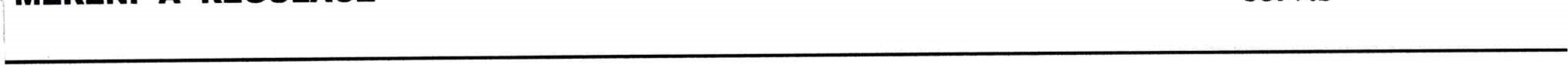 SMLOUVA O DÍLOč. M 114/2019Uzavřená níže uvedenými smluvními stranami ve smyslu S 2586 — 2635 a S 1724 - 1788 zákonač. 89/2012 Sb., občanského zákoníku, v platném znění (dále pouze „občanský zákoník”)Registrační číslo smlouvy objednatele:I. Smluvní strany	OBJEDNATEL:	Česká lesnická akademie Trutnov— střední škola a vyšší odborná škola	Zastoupený:	Ing. Milošem Pochobradským, ředitelem	Adresa.	Lesnická 9, 541 01 Trutnov	Dič	CZ6015329660153296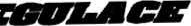 K technickým jednáním oprávněn: Ing. Jiří Franc, zástupce ředitele email: francjir@gmail.com Česká lesnická akademie Trutnov je zapsána ve školském rejstříku pod IZO 060 153 296 na straně jedné,	ZHOTOVITEL:	RegulTech servis, s.r.o.	Zastoupený:	Erichem N e u g eb a u ere m, jednatelem společnosti	Adresa:	533 22 Býšť 23	DIČ:	CZ6479047964790479Bank. spojení:	KB a.s. Hradec Králové číslo účtu:	598140277/0100Ke smluvnímu jednání oprávněn: p. Erich Neugebauer, jednatel společnosti, email: regultech@requltech.czK technickým jednáním oprávněn: p. Vladimír Polanecký, vedoucí zakázkového oddělení, email:vladimir.polaneckv@regultech.cz, +420 777 764 413 zapsaná v Obchodním rejstříku Krajského soudu v Hradci Králové, odd. C, vložka 9512na straně druhé,uzavírají na základě vzájemné dohody smlouvu o dílo na akci: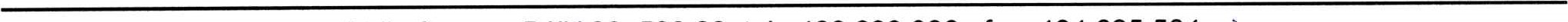 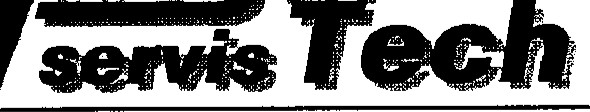 „Havarijní oprava regulace teplovodní kotelny v objektu Horská 134, Svoboda nad Úpou”Uvedení zástupci obou smluvních stran prohlašují, že podle stanov, společenské smlouvy nebo jiného obdobného organizačního předpisu, jsou oprávněni tuto smlouvu podepsat a k platnosti této smlouvy není třeba podpisu jiné osoby.Il. Předmět smlouvyPředmětem smlouvy je závazek zhotovitele zhotovit dílo, jak je dále specifikováno a závazek objednatele řádně provedené dílo převzít a zaplatit za něj cenu dle čl. Ill této smlouvy.Rozsah díla je stanoven nabídkou zhotovitele NMEN 071/2019, která jako příloha č. 1 je nedílnou součástí této smlouvy.Zakázkové číslo u zhotovitele — ZI 90322Prováděcí projektová dokumentace není součástí, této smlouvy. Tato byla objednána vzhledem k urychlení opravy předem a bude fakturována samostatně.Při plnění předmětu smlouvy je povinností zhotovitele užívat výhradně takových technologických postupů, které jsou v souladu s legislativními, v době platnosti této smlouvy, obecně platnými právními předpisy, zejména v oblasti bezpečnosti práce, požární ochrany a ochrany životního prostředí. Dílo musí splňovat předpisy pro energetiku a splňovat technické normy vztahující se k předmětu smlouvy. Za dodržování všech výše uvedených postupů a obecně závazných předpisů svými zaměstnanci odpovídá zhotovitel.Ill. Cena díla1) Cena díla je stanovena pro rozsah díla uvedený v čl. Il. této smlouvy jako pevná.Smluvní cena bez DPH pro rozsah díla dle cenové nabídky činí:260.238,-KčDPH bude fakturována ve výši dle předpisů platných v době fakturace.2) Dojde-li při realizaci díla k jakýmkoliv změnám, doplňkům nebo rozšíření předmětu díla na základě požadavku objednatele, je objednatel povinen předat zhotoviteli soupis těchto změn, který zhotovitel ocení podle jednotkových cen použitých pro návrh ceny díla, a pokud to není možné, tak podle zhotovitelem navrhovaných cen a předloží ho k odsouhlasení objednateli. O těchto změnách uzavřou obě strany dodatek ke smlouvě.1 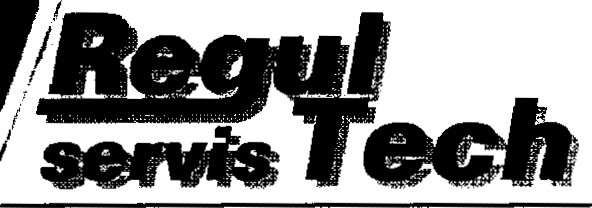 IV. Placení a fakturaceObjednatel je povinen zaplatit zhotoviteli cenu za řádně a včas provedené a odevzdané dílo bezhotovostně. Podkladem pro zaplacení ceny je faktura, která bude splňovat náležitosti daňového dokladu dle S 12 z. č. 588/92 Sb. v platném znění. Faktury budou splatné do 21 dní ode dne, kdy byly objednateli prokazatelně doručeny.Dílo bude fakturováno následujícím způsobem:Smluvní strany se dohodly, že plnění předmětu díla může být účtováno ve formě dílčích plnění. Za dílčí plnění bude považováno ukončení a předání věcně a organizačně souvisejí skupiny prací a výkonů, nebo realizace a předání prací a výkonů v konkrétním časovém období při realizaci díla s časovým harmonogramem delším než jeden kalendářní měsíc. Pro vyúčtování, fakturaci a úhradu dílčích plnění jsou mezi smluvními stranami sjednány podmínky shodné jako by se jednalo o kompletní plnění a konečné předání díla.Objednatel odsouhlasí svým podpisem předávací protokol nejpozději do 7 dnů od dodání. Zhotovitel je povinen vystavit fakturu nejpozději do 15 dnů od vzniku práva fakturovat.Objednatel není v prodlení se zaplacením faktury, pokud nejpozději v poslední den její splatnosti dal příkaz svému peněžnímu ústavu (bance) k jejímu zúčtování.Objednatel je oprávněn vrátit zhotoviteli ve lhůtě splatnosti fakturu, která nemá náležitosti nebo má jiné závady. Zhotovitel je povinen fakturu opravit nebo nově vyhotovit. Oprávněným vrácením faktury přestává běžet původní lhůta splatnosti. Nová lhůta splatnosti běží znovu ode dne doručení opravené nebo nově vyhotovené faktury.V. SankceSmluvní strany se dohodly na těchto majetkových sankcích:Smluvní pokuta pro případ prodlení zhotovitele s provedením díla činí za každý den prodlení 0,1 % z ceny díla.Zaplacením smluvní pokuty není dotčeno právo oprávněné smluvní strany na náhradu škody podle čl. Vl. této smlouvy.V případě prodlení objednatele se zaplacením daňového dokladu (faktury) objednatelem termínuje lhůtě splatnosti, je zhotovitel oprávněn účtovat úrok z prodlení ve výši 0,1 % z dlužné částky za každý den prodlení.Náhrada škodZhotovitel zodpovídá za všechny škody, které prokazatelně způsobil v souvislosti s realizací díla.Místo a doba plnění dílaMístem plnění díla jsou prostory teplovodní kotelny a přilehlá chodby s umístěnými rozváděčovými skříněmi systému Měření a regulace — na adrese Horská 134, Svoboda nad Úpou.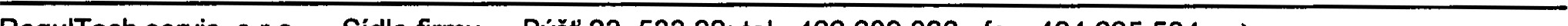 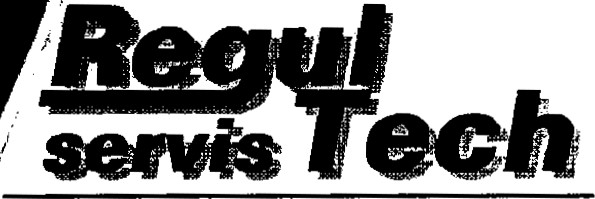 Práce a dodávky související s provedením díla budou zahájeny na základě provozních požadavků objednatele. Na základě předběžných dohod bude výměna řídicího systému vč. souvisejících prací provedena v průběhu jarních prázdnin, a to v termínu od 10. 2. 2020 do 14. 2 2020.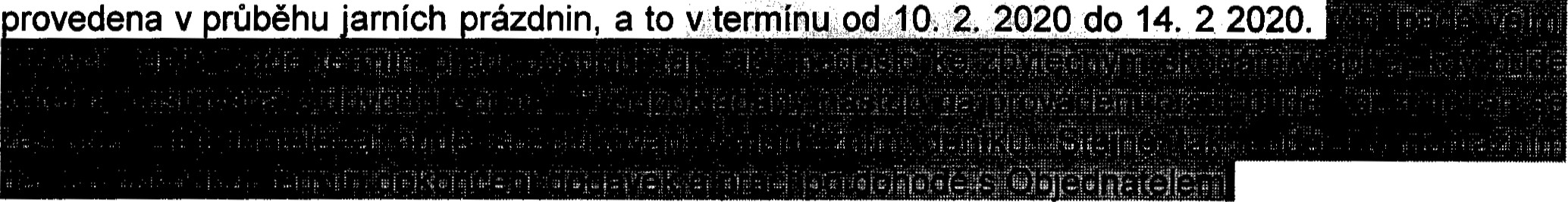 Odladění regulačního SW bude provedeno po přepojení kabelových vedení, zapojení veškeré instrumentace na technologii vč. rozváděče v místě instalace.Podmínkou uvedení zařízení do provozu je rovněž kompletní připravenost technologie předmětných zařízení na montáž a testování. Toto zajišťuje Objednatel. Jedná se především o připojení na potřebná média, tj. na elektrické napětí, tlakovou vodu a dostatek osvětleníDefinitivní odladění regulačního SW bude provedeno pomocí dálkové zprávy. Termín předání díla bude nejpozději do 28. 2. 2020 a může být upraven výhradně na základě vzájemné dohody Objednatele a Zhotovitele. O těchto případných změnách uzavřou obě strany dodatek ke smlouvě. !!! Pozn.: V případě, že během provádění prací bude zjištěna závada některého ze stávajících přístrojů v kotelně, jehož správná funkce je pro chod kotelny nezbytná, bude jeho výměna řešena s objednatelem.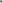 VIII. Závazky zhotovitele, týkající se jeho součinnosti nutné k provedení dílaPovede stavební deník v rozsahu stanoveném stavebním zákonem č. 183/2006 Sb. a příslušných prováděcích předpisů. Před zahájením prací dohodne se zástupcem pro věci technické objednatele termíny kontrolních dnů, které budou zapisovány do stavebního deníku.Jmenuje prokazatelně (zápisem do stavebního deníku) odpovědného zaměstnance, který bude neprodleně řešit případně vzniklé problémy.Zajistí pracoviště proti vstupu nepovolaných osob. Zaměstnanci zhotovitele se budou pohybovat pouze na předaném pracovišti a v místech uvedených ve stavebním deníku.V průběhu prací zajistí udržování pořádku v prostorách montáží dotčených zařízení.Zaměstnanci zhotovitele přijmou protokolárně bezpečnostní školení a poučení objednatelem v rámci předání staveniště. Tento protokol „Zápis o předání staveniště” bude podepsán zástupci obou stran.IX. Záruky za dílo a odpovědnost za vadyZhotovitel se zavazuje, že dílo bude provedeno v souladu s projektovou dokumentací. Zhotovitel poskytuje na provedené práce záruku 24 měsíců, na dodané komponenty dle záručních podmínek jejich výrobců nebo dodavatelů, min však v délce 24 měsíců. Záruka se nevztahuje na stávající komponenty v kotelně, které zhotovitel nedodával a které budou dále využity pro její řízení.Smluvní strany se dohodly, že v záruční době má objednatel právo požadovat a zhotovitel povinnost bezplatně odstranit vady. Další nároky objednatele dle ustanovení obchodního zákoníku nejsou dotčeny.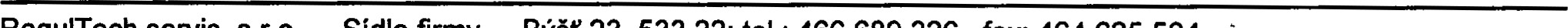 1 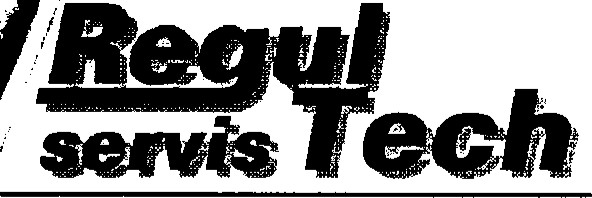 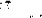 Objednatel má povinnost oznámit výskyt vady zhotoviteli bez zbytečného odkladu po jejím zjištění,  nejpozději však do konce záruční doby, včetně podrobného popisu a rozsahu vad tak, aby nevzniklo  nebezpečí vzniku další škody na dalších částech díla a to telefonickým oznámením nebo písemnou elektronickou formou (faxem, emailem) s následným písemným potvrzením odeslaným poštou. Oznámení budou adresována na adresu: Karla čapka 1661, 500 02 Hradec Králové,. číslo faxu: 495518269. tel: +420 777764408, kontaktní osoba: Vladimír Polanecký, email regultech@regultech.cz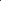 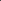 V případě havarijní závady má zhotovitel za povinnost vyslat svého zaměstnance do 48 hodin od doručení elektronické zprávy nebo telefonického informování o zjištěných vadách do místa realizovaného díla ke zjištění a odstranění závad. Na ostatní závady, podstatným způsobem nenarušujících chod zařízení, do 72 hodin k realizaci či k dohodě o dalším postupu nebo dohodnutí termínu odstranění vad.Pokud by byla zjištěna vada neodstranitelná, která nebrání běžnému použití díla, poskytne zhotovitel objednateli odpovídající slevu z celkové ceny díla. Pokud by vada byla neodstranitelná a bránila by běžnému použití díla, může objednatel od smlouvy odstoupit, zhotovitel v takovém případě musí dílo demontovat, vrátit do původního stavu a vrátí objednateli zaplacenou cenu díla.Zhotovitel neodpovídá za vady vzniklé nebo způsobené po předání díla neodborným provozováním či zásahy objednatele.Záruky se nevztahují na vady vzniklé přirozeným opotřebením a na jistící zařízení, které bylo poškozeno vadou nebo následkem vady, na kterou se nevztahuje záruka. Stejně tak se záruka nevztahuje na komponenty, které při rekonstrukci zůstali stávající z původních zařízení. 8) Ze záruky jsou vyjmuty práce a materiál zajišťované objednatelem.X. Předání a převzetí dílaPovinnost zhotovitele provést dílo je splněna řádným ukončením předmětu díla v místě plnění po provedeném úspěšném komplexním odzkoušení, je-li dílo bez vad a nedodělků, v souladu se smlouvou, projektovou dokumentací a ČSN vztahujícím se k dílu a je provedeno zaškolení obsluhy objednatele a řádným předáním a převzetím díla prostřednictvím předávacího protokolu.O řádném ukončení díla uvědomí zhotovitel objednatele zápisem - výzvou ve stavebním deníku a emailem zástupci objednatele pověřeného pro technická jednání. Ukončené dílo převezme objednatel nejdéle do 7 kalendářních dnů od výzvy zhotovitele, pokud na něm nebudou váznout vady a nedodělky. Předání a převzetí díla bude provedeno formou předávacího protokolu podepsaného oprávněnými zástupci obou smluvních stran. O zaškolení obsluhy bude sepsán protokol o zaškolení, kde bude uvedena osoba, která bude oprávněna zaškolovat další personál objednatele.Součástí protokolu o předání a převzetí díla bude 2x návod k obsluze (z toho 1x v elektronické podobě), prohlášení o shodě v českém jazyce na dodávané komponenty díla, řídící a obslužný software (CD) a tři vyhotovení projektové dokumentace skutečného stavu — část zpracovaná zhotovitelem.Regul servis Tech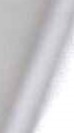 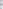 MĚŘENÍ A REGULACEXI. Ostatní ujednáníTato smlouva může být měněna pouze formou písemných, vzestupně číslovaných dodatků, jako dodatků ke smlouvě označených a podepsaných oprávněnými zástupci obou smluvních stran.Servisní podmínky na provádění pozáručního servisu budou, v případě zájmu objednatele, specifikovány v samostatné smlouvě na provádění servisních prací, ve které budou mimo jiné specifikovány ceny prací, periodicita, nástupní časy atd. dle provozních podmínek a zvyklostí objednatele.Zmocněnec pro jednání ve věcech technických je oprávněn v rámci této smlouvy vést s protistranou jednání technického rázu týkající se předmětu smlouvy. Zmocněnec ke smluvním jednáním je oprávněn v rámci této smlouvy vést s protistranou jednání o lhůtách, podmínkách provedení a ceny. Závěry z těchto jednání jsou podkladem pro úpravu právních vztahů stran v rámci této smlouvy.Právní vztahy stran výslovně neupravené touto smlouvou se řídí přísl. ust. Nového občanského zákoníku.Obě smluvní strany se zavazují řešit případné spory vzniklé při plnění (nebo na základě) této smlouvy především jednáním svých odpovědných zástupců. Jednáním nevyřešené spory z této smlouvy nebo z plnění předmětu smlouvy se zavazují obě strany řešit u Rozhodčího soudu při Hospodářské komoře České republiky a Agrární komoře České republiky se sídlem v Praze, v soudišti Hradec Králové, jediným rozhodcem jmenovaným stranou žalující, podle jeho Řádu aPravidel.Smluvní strany prohlašují, že tuto smlouvu uzavírají na základě jejich svobodné a pravé vůle a souhlas stvrzují svými podpisy.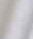 Vlastnického práva k dílu nabude objednatel teprve úplným zaplacením kupní ceny.Tato smlouva je vyhotovena ve dvou vyhotoveních, z nichž po jednom obdrží zhotovitel a objednatel.Tato smlouva nabývá platnosti a účinnosti dnem jejího podpisu oběma smluvními stranami.. 10) Přílohy smlouvy:Přílohy:. Cenová nabídka NMEN 071 ze dne 29. 10. 2019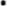 V Trutnově dne 10. 12. 2019	V Hradci Králové dne 10. 12. 2019Razítko a podpis					razítko a podpis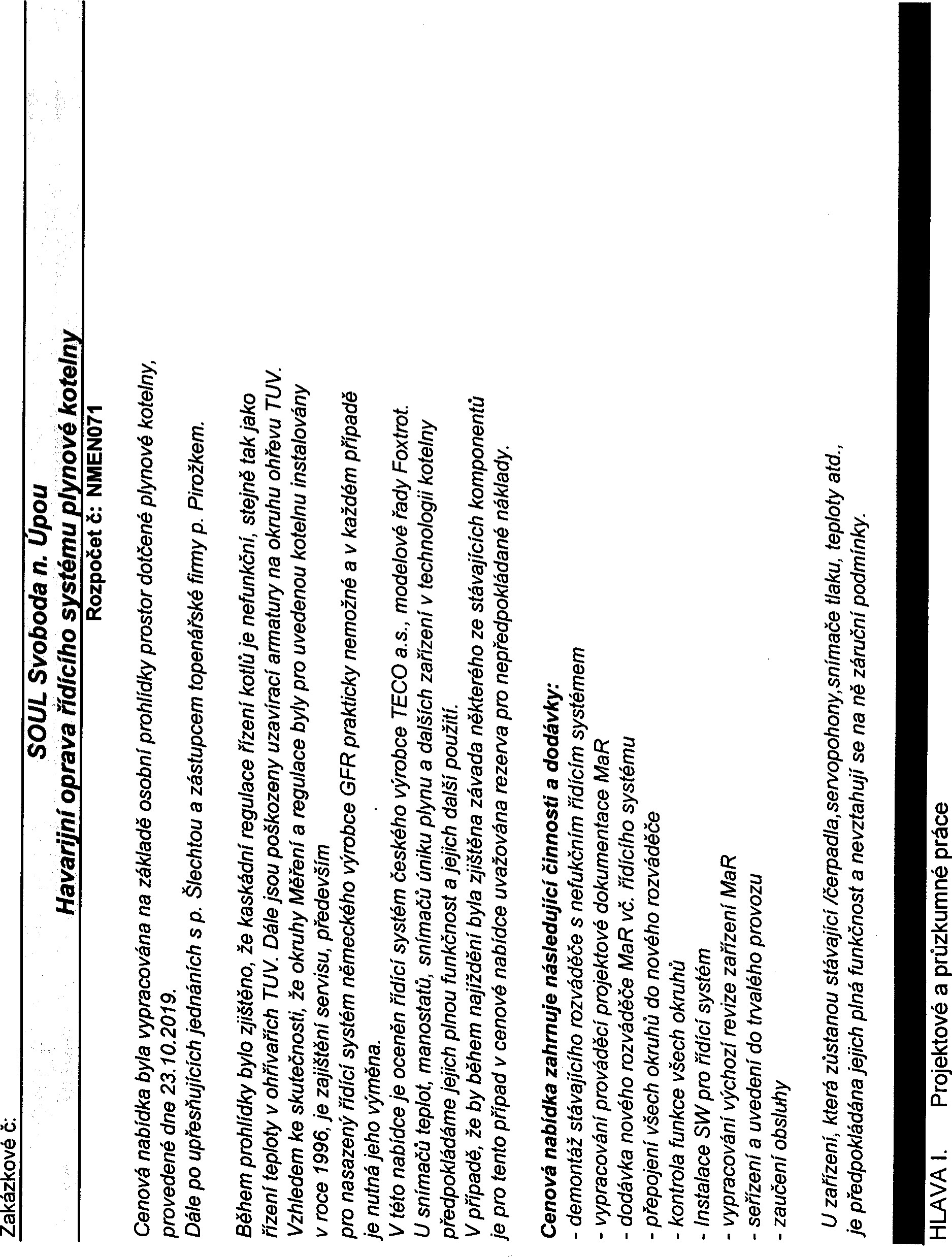 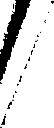 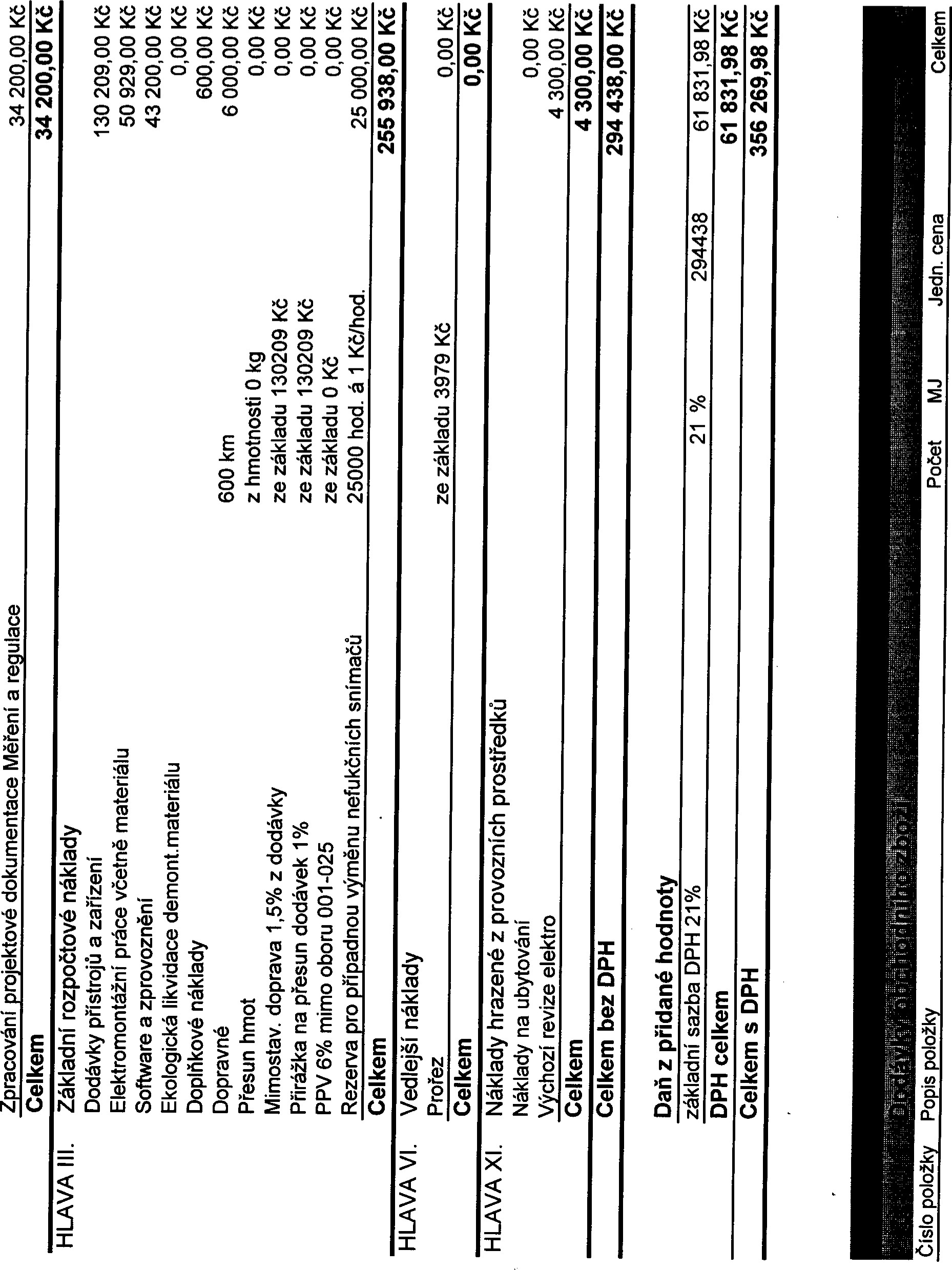 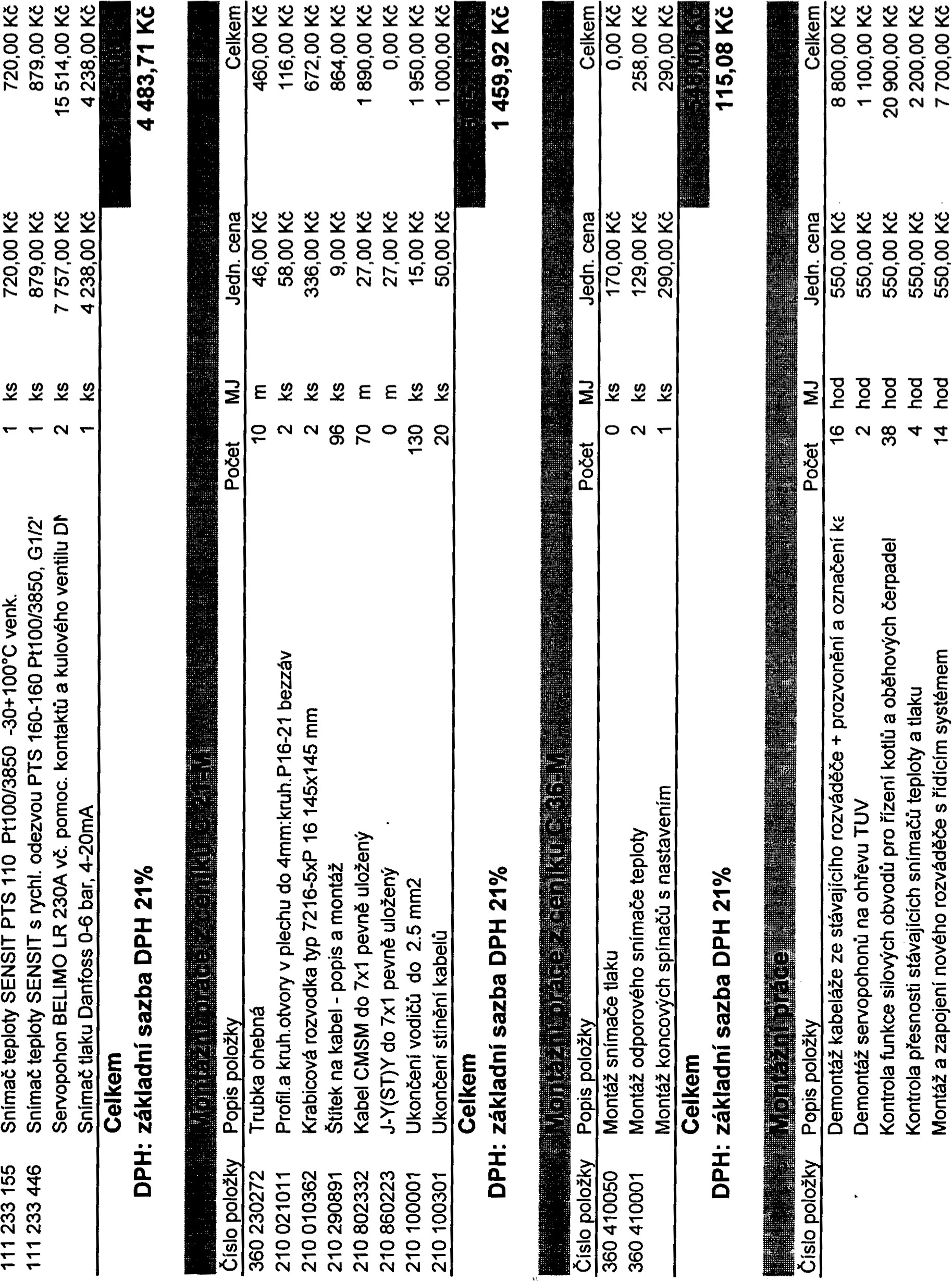 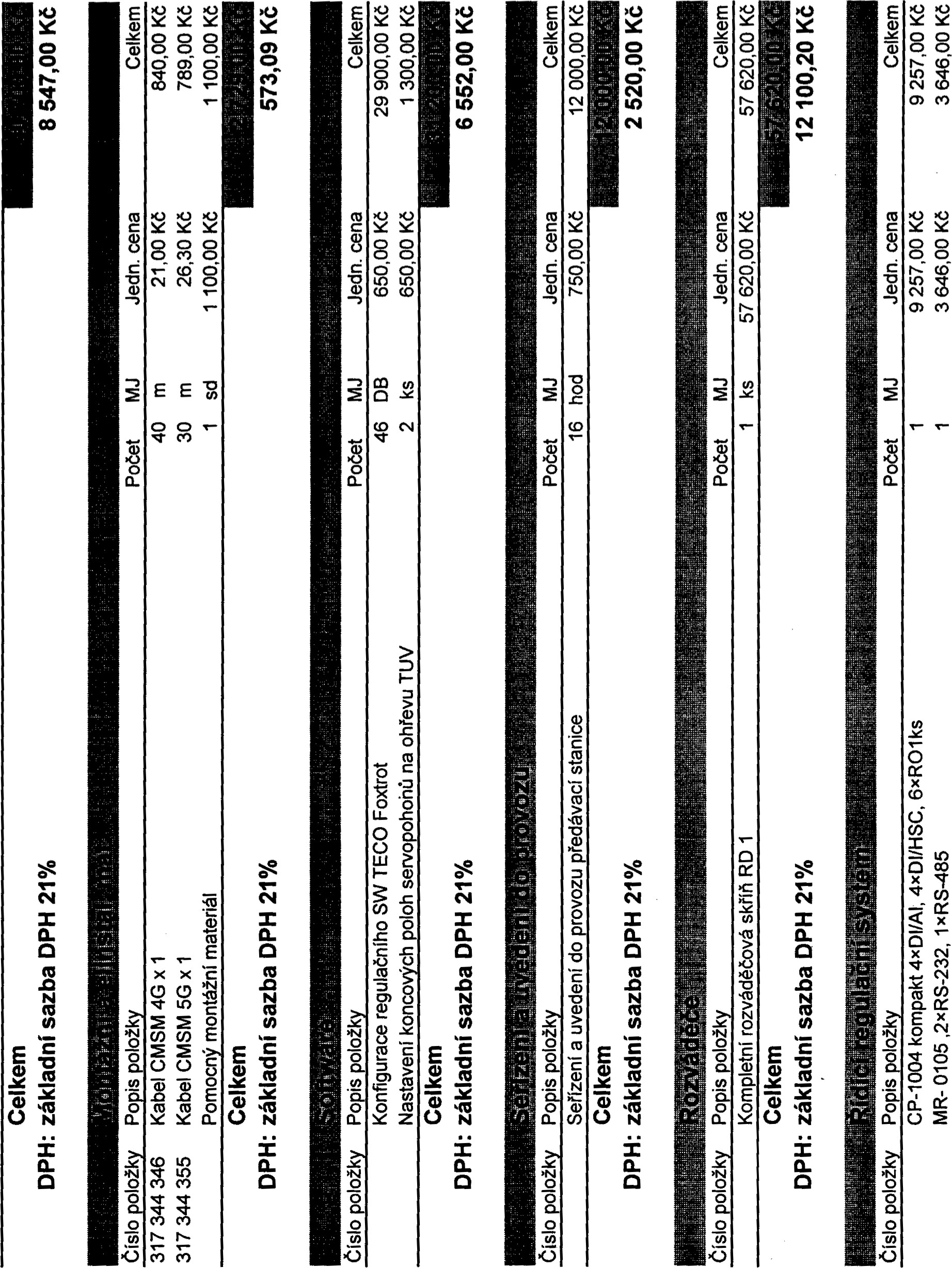 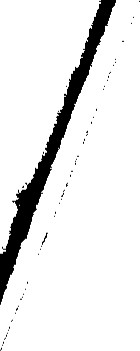 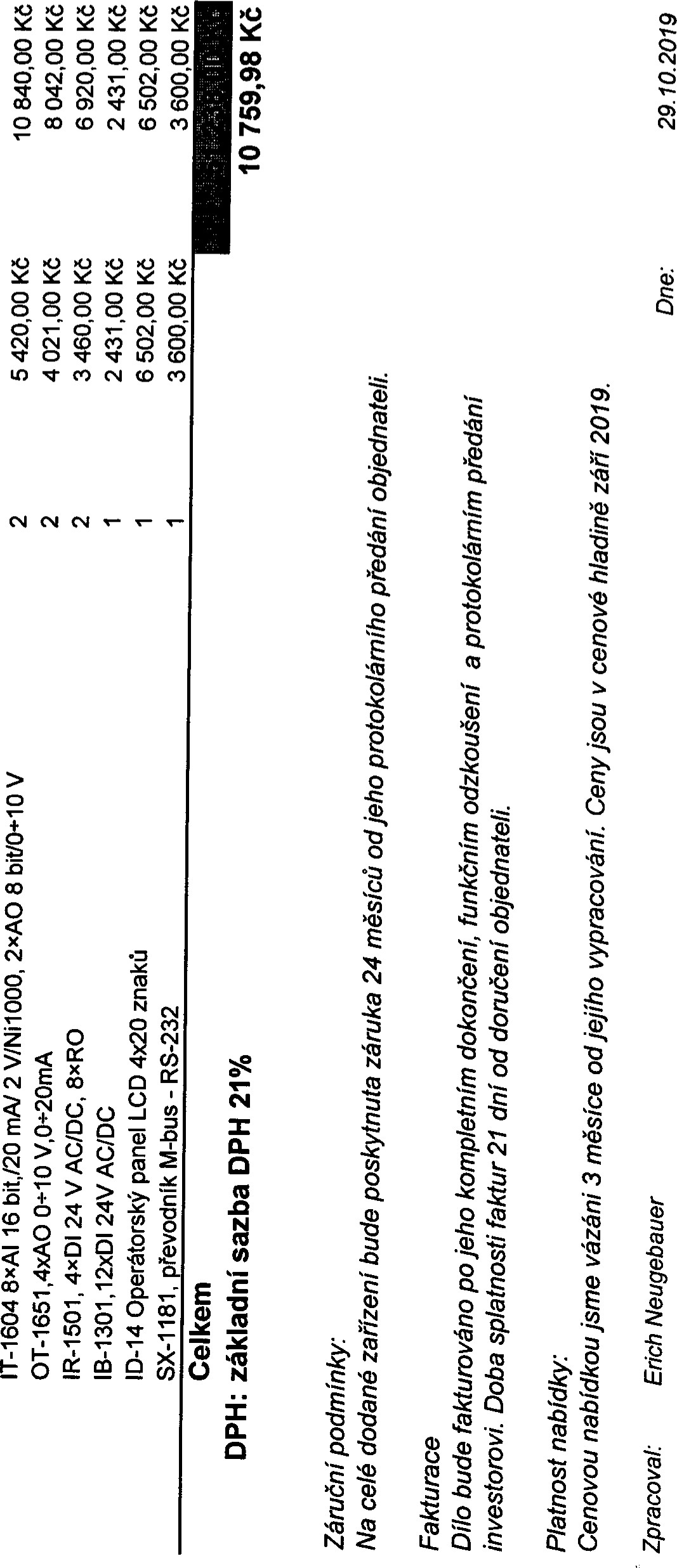 echservis Tech